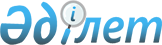 "Бұқаралық ақпарат құралдары туралы" Қазақстан Республикасының Заңына өзгеріс енгізу туралыҚазақстан Республикасы 2003 жылғы 19 желтоқсандағы N 509 Заңы



      


1-бап.


 "Бұқаралық ақпарат құралдары туралы" 1999 жылғы 23 шілдедегі Қазақстан Республикасының 
 Заңына 
 (Қазақстан Республикасы Парламентінің Жаршысы, 1999 ж., N 21, 771-құжат; 2001 ж., N 10, 122-құжат) мынадай өзгеріс енгізілсін:



      14-баптың 3-тармағы мынадай редакцияда жазылсын:



      "3. Алкоголь өнімдерін жарнамалауға 2004 жылғы 1 қаңтардан бастап тыйым салынады.



      Темекі және темекі бұйымдарын жарнамалау темекі шегушіліктің алдын алу мен оны шектеу туралы және жарнама туралы Қазақстан Республикасының заңдарымен реттеледі.".




      


2-бап.


 Осы Заң ресми жарияланған күнінен бастап қолданысқа енгізіледі.


      

Қазақстан Республикасының




      Президенті


					© 2012. Қазақстан Республикасы Әділет министрлігінің «Қазақстан Республикасының Заңнама және құқықтық ақпарат институты» ШЖҚ РМК
				